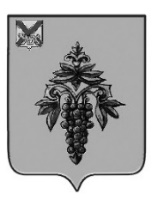 ДУМА ЧУГУЕВСКОГО МУНИЦИПАЛЬНОГО ОКРУГА Р Е Ш Е Н И ЕО внесении изменений в решение Думы Чугуевского муниципального округа от 03 апреля 2023 года № 457 – НПА «О признании утратившими силу некоторых решений Думы Чугуевского муниципального района» Принято Думой Чугуевского муниципального округа«07» июня 2023 годаСтатья 1. Внести в решение Думы Чугуевского муниципального округа «О внесении изменений в решение Думы Чугуевского муниципального округа от 03 апреля 2023 года № 457 – НПА «О признании утратившими силу некоторых решений Думы Чугуевского муниципального района» изменение в пункте 6) статьи 1 слово «ноябрь» заменить на слово «октябрь».Статья 2.Настоящее решение вступает в силу со дня его официального опубликования.Глава Чугуевскогомуниципального округа      						           Р.Ю. Деменев  «08» июня 2023 года№ 486 – НПА 